СХЕМА ТЕПЛОСНАБЖЕНИЯМО КИПЕНСКОЕ СЕЛЬСКОЕ ПОСЕЛЕНИЕ ЛОМОНОСОВСКОГО МУНИЦИПАЛЬНОГО РАЙОНАЛЕНИНГРАДСКОЙ ОБЛАСТИКнига 1: Схема теплоснабженияСодержаниеВведение	4Раздел 1. «Показатели перспективного спроса на тепловую энергию (мощность) и теплоноситель в установленных границах территории поселения, городского округа»	6а)площадь строительных фондов и приросты площади строительных фондов по расчетным элементам территориального деления с разделением объектов строительства на многоквартирные дома, жилые дома, общественные здания и производственные здания промышленных предприятий по этапам – на каждый год первого 5-летнего периода и на последующие 5 летние периоды (далее этапы)	6б) описание существующих и перспективных зон действия систем теплоснабжения и источников тепловой энергии	19в) описание существующих и перспективных зон действия индивидуальных источников тепловой энергии	20г) перспективные балансы тепловой мощности и тепловой нагрузки в перспективных зонах действия источников тепловой энергии, в том числе работающих на единую тепловую сеть, на каждом этапе	20Раздел 3 «Перспективные балансы теплоносителя»	22Раздел 4 «Предложения по строительству, реконструкции и техническому перевооружению источников тепловой энергии»	25Раздел 5 «Предложения по строительству и реконструкции тепловых сетей»	26Раздел 6 «Перспективные топливные балансы»	36Раздел 7 «Инвестиции в строительство, реконструкцию и техническое перевооружение»	37а) предложения по величине необходимых инвестиций в строительство, реконструкцию и техническое перевооружение источников тепловой энергии на каждом этапе	37б) предложения по величине необходимых инвестиций в строительство, реконструкцию и техническое перевооружение тепловых сетей, насосных станций и тепловых пунктов на каждом этапе	39Раздел 8 «Решение об определении единой теплоснабжающей организации (организаций) »	43Раздел 9 «Решение о распределении тепловой нагрузки между источниками тепловой энергии»	47Раздел 10 «Решения по бесхозяйным тепловым сетям»	48     ВведениеКипенское сельское поселение - муниципальное образование в составе Ломоносовского района Ленинградской области. Административный центр - деревня Кипень.Глава муниципального образования Кипенское сельское поселение  –Кюне Марина Валентиновна.Граница Кипенского сельского поселения установлена в соответствии с законом Ленинградской области от 24 декабря 2004 года № 117 –ОЗ «Об установлении границ и наделении соответствующим статусом муниципального образования Ломоносовского муниципального района и муниципальных образований в его составе» и проходит:По смежеству с Гостилицким сельским поселением.
От границы Ломоносовского муниципального района (юго-западный угол квартала 152 Гостилицкого лесничества Ломоносовского лесхоза) на север по западной границе квартала 152, на северо-восток по северным границам кварталов 152, 148, 141, 136, 137, 138, 139, 131 и 127 Гостилицкого лесничества Ломоносовского лесхоза до северо-восточного угла квартала 127 этого лесничества.По смежеству с Ропшинским сельским поселением
Далее на юго-восток по северо-восточной границе квартала 127 Гостилицкого лесничества Ломоносовского лесхоза до северной границы квартала 9 Кипенского лесничества Глуховского парклесхоза; далее на запад по северным границам кварталов 9, 10 и 11 Кипенского лесничества до южной границы земель ЗАО «Кипень»; далее на северо-восток по южной и юго-восточной границам земель ЗАО «Кипень» до автодороги Ропша — Гостилицы; далее на восток 1,5 км по этой автодороге до западной границы земель ЗАО «Кипень»; далее на юг два километра по за-падной границе ЗАО «Кипень» до полевой дороги; далее на восток 0,75 км по полевой дороге до автодороги Стрельна — Кипень; далее на юг 0,27 км по автодороге Стрельна — Кипень до полевой дороги; далее на восток 0,2 км по этой полевой дороге до смежной границы деревень Кипень и Большие Горки (улица Ягодная); далее на юг 0,6 км по этой смежной границе до полевой дороги; далее на юг 0,2 км по этой полевой дороге до безымянного ручья; далее на северо-восток 0,4 км по этому ручью до пруда; далее на северо-восток по юго-восточному берегу пруда до реки Стрелка; далее на северо-восток 0,25 км по реке Стрелка до грунтовой дороги; далее на восток по этой грунтовой дороге до северного берега пруда; далее на восток по северной и на юго-восток по северо-восточному берегам пруда до безымянного ручья; далее на восток по этому ручью до мелиоративного канала; далее на северо-восток по этому каналу до западной границы квартала 52 Кипенского лесничества Глуховского парклесхоза.По смежеству с Русско-Высоцким сельским поселением
Далее на юг и юго-запад по западным границам кварталов 52 и 55 Кипенского лесничества Глуховского парклесхоза до границы Ломоносовского муниципального района (автодорога Красное Село — Кингисепп).По смежеству с Гатчинским муниципальным районом
Далее на запад по границе Ломоносовского муниципального района до пересечения со смежной границей Гатчинского и Волосовского муниципальных районов (юго-западный угол квартала 154 Гостилицкого лесничества Ломоносовского лесхоза).По смежеству с Волосовским муниципальным районом
Далее вновь на запад по границе Ломоносовского муниципального района до исходной точки.Территория Кипенского сельского поселения расположена в южной части МО Ломоносовский муниципальный район. С севера территория граничит с Ропшинским сельским поселением, с востока с Русско-Высоцким сельским поселениям, с запада с Гостилицким сельским поселением.В состав территории сельского поселения входят 11 населенных  пунктов: деревня Кипень, деревня Келози, деревня Шундорово, деревня Черемыкино, деревня Витино, деревня Глухово, де-ревня Трудовик, деревня Волковицы, поселок Черемыкинская школа, поселок Глухово (Лесопитомник), поселок Дом отдыха «Волковицы». Численность населения составляет свыше 5 тысяч человек.На момент разработки схемы теплоснабжения в МО Кипенское  сельское поселение, теплоснабжающей организацией является АО «ИЭК».Централизованное теплоснабжение действует в деревне Кипень и в деревне Келози. Источниками  тепловой энергии являются две котельные, работающие на природном газе. АО «ИЭК» обеспечивает потребителей тепловой энергией на нужды отопления и горячего водоснабжения. Протяженность тепловых сетей предприятия  в деревне  Келози составляют 2027 м. В деревне Кипень протяженность тепловых сетей составляет 3223 м в однотрубном исполнении.В деревне Кипень  к централизованному отоплению подключены 30 абонентов, включая 19 многоквартирных домов, частные дома имеют индивидуальное теплоснабжение. Согласно рисунку 1 центральная часть поселения находится в зоне действия централизованного теплоснабжения. В деревне Келози к централизованному теплоснабжению подключены 17 абонентов включая 12 многоквартирных жилых домов...Раздел 1. «Показатели перспективного спроса на тепловую энергию (мощность) и теплоноситель в установленных границах территории поселения, городского округа»а)площадь строительных фондов и приросты площади строительных фондов по расчетным элементам территориального деления с разделением объектов строительства на многоквартирные дома, жилые дома, общественные здания и производственные здания промышленных предприятий по этапам – на каждый год первого 5-летнего периода и на последующие 5 летние периоды (далее этапы)Прогнозы приростов строительных фондов основываются на данных,  которые представлены в проекте Генерального плана Кипенского  сельского поселения.На расчетный срок проектирования (до 2033 года)  в Генеральном плане принят уровень средней жилищной обеспеченности на душу населения –  общей площади на человека, в т. ч. 25 кв. м – на первую очередь. Численность населения на расчетный срок составит 5158 человек. Таблица Планируемая жилая многоквартирная застройка на расчетный срокб)объемы потребления тепловой энергии (мощности) теплоносителя и приросты потребления тепловой энергии теплоносителя с разделением по видам теплопотребления в каждом элементе территориального деления на каждом этапеДанные базового уровня потребления тепла на цели теплоснабжения в МО Кипенское сельское поселение представлена в таблицах   2 и 3Таблица  Сведения об абонентах в дер.КипеньТаблица  Сведения об абонентах в дер.КелозиПерспективные нагрузки централизованного теплоснабжения на цели отопления, вентиляции и горячего водоснабжения жилых и административных потребителей рассчитаны по укрупненным показателям потребности в тепловой энергии на основании площадей планируемой застройки, представленных в таблицах в предыдущем пункте.Таблица  Годовой прирост площади социально-административной застройки КипеньТаблица  Годовой прирост площади социально-административной застройки КелозиТаблица  Годовой прирост общей площади малоэтажной многоквартирной застройкиТаблица  Прирост максимальной перспективной нагрузки на отопление малоэтажной застройкиТаблица  Годовой прирост общей площади социально-административной застройки в деревне КипеньТаблица  прирост перспективной нагрузки на отопление социально-административной застройки в деревне КелозиТаблица Прирост перспективной  нагрузки социально-административной застройки в деревне КипеньТаблица  прирост перспективной  нагрузки социально-административной застройки в деревне КелозиТаблица Прирост перспективной нагрузки на гвс малоэтажной жилой застройкиРаздел 2. Перспективные балансы располагаемой тепловой мощности источников тепловой энергии и тепловой нагрузки потребителейа)радиус эффективного теплоснабжения позволяющий определить условия, при которых подключение новых или учитывающих тепловую нагрузку теплопотребляющих установок к системе теплоснабжения нецелесообразно вследствие увеличения совокупных расходов в указанной системе на единицу тепловой мощности, определяемый для зоны действия каждого источника тепловой энергииСогласно п. 30, г. 2, ФЗ №190 от 27.07.2010 г. «	О теплоснабжении»: «радиус эффективного теплоснабжения - максимальное расстояние от теплопотребляющей установки до ближайшего источника тепловой энергии в системе теплоснабжения, при превышении которого подключение теплопотребляющей установки к данной системе теплоснабжения нецелесообразно по причине увеличения совокупных расходов в системе теплоснабжения».В настоящее время, методика определения радиуса эффективного теплоснабжения не утверждена федеральными органами исполнительной власти в сфере теплоснабжения.Основными критериями оценки целесообразности подключения новых потребителей в зоне действия системы централизованного теплоснабжения являются:затраты на строительство новых участков тепловой сети и реконструкция существующих;пропускная способность существующих магистральных тепловых сетей;затраты на перекачку теплоносителя в тепловых сетях;потери тепловой энергии в тепловых сетях при ее передаче;надежность системы теплоснабжения.Комплексная оценка вышеперечисленных факторов, определяет величину оптимального радиуса теплоснабжения., кмs - удельная стоимость материальной характеристика тепловой сети, руб/м2;φ – поправочный коэффициент принимаемый равным 1-для котельных;В-среднее число абонентов на 1 км2;∆τ-расчетный перепад  температуры теплоносителя по главной тепловой магистрали, м вод.ст.;П-теплоплотность района, Гкал/ч*км2;Таблица  Оптимальный радиус теплоснабжения КипеньТаблица Оптимальный радиус теплоснабжения Келози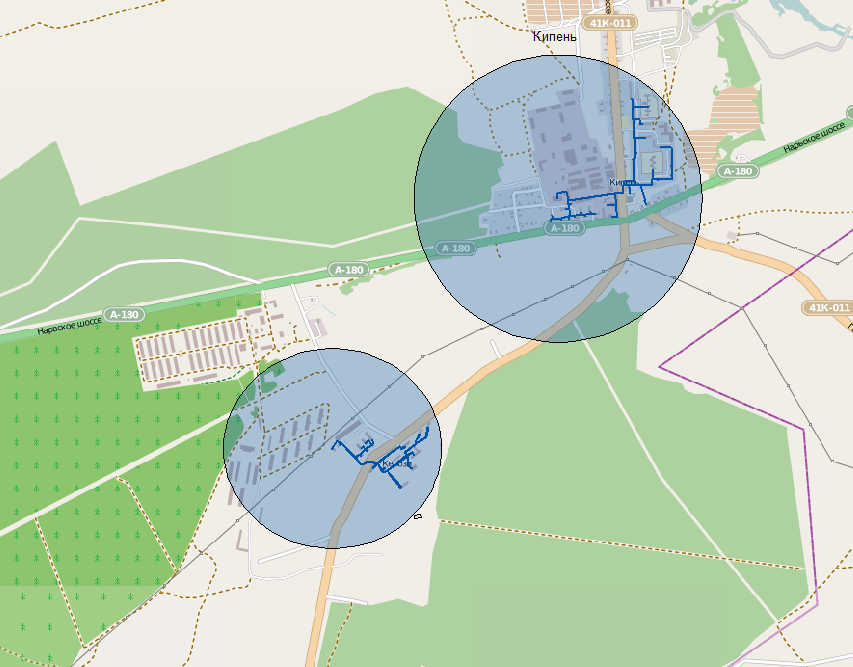 Рисунок 1Радиусы теплоснабженияИсходя из полученных значений, все потребители находятся в зоне действия эффективного радиуса теплоснабжения.б) описание существующих и перспективных зон действия систем теплоснабжения и источников тепловой энергииВ зоне централизованного теплоснабжения МО Кипенское сельское поселение действуют два источника тепловой энергии, расположенные в деревне Кипень и деревне Келози. Установленная мощность котельной в деревне Кипень – 16,96 Гкал/час, присоединенная нагрузка – 6,28 Гкал/час, Потребителями тепловой энергии являются жилые здания. Протяженность тепловых сетей в поселке составляет 3022км. Установленная мощность котельной в деревне Келози – 5,16 Гкал/час, присоединенная нагрузка – 4,56 Гкал/час, Потребителями тепловой энергии являются жилые здания. Протяженность тепловых сетей в поселке составляет 2027км. АО «ИЭК» арендует данные котельные и тепловые сети, осуществляя выработку, передачу и распределение тепловой энергии потребителям. Схема теплоснабжения в деревне Келози закрытая, четырехтрубная с непосредственным присоединением системы отопления. Схема теплоснабжения в деревне Кипень открытая, двухтрубная с элеваторным присоединением системы отопленияв) описание существующих и перспективных зон действия индивидуальных источников тепловой энергииОсновная часть территории МО Кипенское сельское поселение находится в зоне действия индивидуальных источников теплоснабжения. Зона действия индивидуального теплоснабжения включает в себя деревни Шундорово, Черемыкино, Витино, Глухово, Трудовик, Волковицы, поселок Глухово (Лесопитомник). Источники индивидуального  теплоснабжения преимущественно печные.г) перспективные балансы тепловой мощности и тепловой нагрузки в перспективных зонах действия источников тепловой энергии, в том числе работающих на единую тепловую сеть, на каждом этапе В таблице 15 и 16  представлены балансы тепловой мощности и перспективной тепловой нагрузки в деревнях Кипень и Келози. Как видно из таблицы, на 2013 год располагаемая мощность котельной  Кипень равна 16,96 Гкал/ч , присоединенной нагрузка составляет 6,28 Гкал/ч, резерв мощности составляет 10,68 Гкал/ч, дефицита мощности нет. При оптимистичном прогнозе, в связи с ростом перспективной застройки на 2028 г присоединенная нагрузка составит 9,07 Гкал/ч ,резерв мощности  составит 7,89 Гкал/ч. В котельной Келози располагаемая мощность равна 5,16 Гкал/ч, присоединенная нагрузка составляет 4,56 Гкал/ч, резерв мощности составляет 0,6 Гкал/ч. При оптимистичном прогнозе, в связи с ростом перспективной застройки на 2028 г присоединенная нагрузка составит 7,33 Гкал/ч, дефицит  мощности  составит 2,17 Гкал/ч.Таблица Перспективные балансы тепловой мощности котельной в деревне КипеньТаблица  Перспективные балансы тепловой мощности котельной в деревне КелозиРаздел 3 «Перспективные балансы теплоносителя»На рисунке представлены балансы максимального потребления теплоносителя и перспективные балансы производительности ХВО в системе теплоснабжения Кипенского сельского поселения.В таблицах мы можем наблюдать рост объемов теплоносителя, что связано с ростом перспективной застройки поселения.Рисунок  Перспективные балансы водоподготовительных установок дер. КипеньТаблица Перспективные балансы теплоносителя КипеньОбъем аварийной подпитки рассчитан согласно п.6.17 СНиП 41-02-2003 «Тепловые сети» «Для открытых и закрытых систем теплоснабжения должна предусматриваться дополнительно аварийная подпитка химически не обработанной и недеаэрированной водой, расход которой принимается в количестве 2% объема воды в трубопроводах тепловых сетей»Таблица  Объем аварийной подпитки КипеньРисунок  Перспективные балансы водоподготовительных установок дер. КелозиТаблица  Перспективные балансы теплоносителя КелозиОбъем аварийной подпитки рассчитан согласно п.6.17 СНиП 41-02-2003 «Тепловые сети» «Для открытых и закрытых систем теплоснабжения должна предусматриваться дополнительно аварийная подпитка химически не обработанной и недеаэрированной водой, расход которой принимается в количестве 2% объема воды в трубопроводах тепловых сетейТаблица  Объем аварийной подпитки КелозиРаздел 4 «Предложения по строительству, реконструкции и техническому перевооружению источников тепловой энергии»Как было показано в разделе 6 обосновывающих материалов, на котельной в деревне Келози не обеспечивается аварийный резерв мощности. Располагаемая мощность котельной равна 5,16 Гкал/ч. При выходе из строя одного из котлов мощностью 2,15 Гкал/ч тепловая мощность котельной не покроет подключенную нагрузку 4,46 Гкал/ч.Учитывая запланированные подключения потребителей к данной котельной, необходимо предусмотреть увеличение ее тепловой мощности. Увеличение мощности котельной планируется осуществить путем установки водогрейного котла КВС-2,5 или его аналога тепловой мощностью 2,15 Гкал/ч. Установка котла может быть осуществлена путем пристройки. Ориентировочная стоимость установки котла мощностью 2,15 Гкал/ч «под ключ» составляет 11,0 млн. руб. Мероприятие планируется осуществить в 2016 году.В связи с высоким износом оборудования (более 70%) котельной в деревне Кипень, рекомендуется строительство Блочно-модульной котельной. Для строительства блочно-модульной котельной мощностью 8 Гкал/ч в деревне Кипень потребуется порядка 26 млн.руб (в ценах 2013г.) с учетом НДС (18%). Эффективность использования небольших котельных повышенной заводской готовности (блочно-модульные котельные) определяется:а) простотой конструкции, быстротой и легкостью монтажа;б) меньшей на 30-40% металлоемкостью сооружений и на 30-80% стоимостью строительно монтажных работ;в) в 6-7 раз меньшими трудозатратами;г) сокращением в 10 раз расхода сборного и монолитного железобетона;д) уменьшением в 1,5-2 раза эксплуатационных затрат;е) низкими расходами топливаРаздел 5 «Предложения по строительству и реконструкции тепловых сетей»Для обеспечения нормативной надежности и безопасности теплоснабжения в МО Кипенское сельское поселение схемой теплоснабжения рекомендуется произвести реконструкцию тепловой сети.Данные по участкам и протяженностям труб, рекомендуемых к замене, представлены в следующей таблицах.Таблица Участки рекомендуемые к замене дер. КипеньТаблица  Участки рекомендуемые к замене дер. КелозиПри реконструкции тепловых сетей предпочтение должно отдаваться металлическим трубам в заводской ППУ изоляции.Изолированная труба ГОСТ 30732-2001 с теплоизоляционным слоем из пенополиуретана (ППУ) с покрытием из спиральновальцованной оцинкованной стали для прокладки наружных тепловых сетей.Конструкция трубы предусматривает слой тепловой изоляции, который создается путем впрыскивания жидких компонентов ППУ в межтрубное пространство, в котором компоненты ППУ затвердевают, и таким образом, формируют слой тепловой изоляции трубы ППУ.В качестве материала для тепловой изоляции применяется двухкомпонентная композиция ППУ-345, или, преимущественно, импортные аналоги, обеспечивающие многолетнюю (до 30 лет) эксплуатацию трубопроводов централизованного теплоснабжения с температурой теплоносителя до 150°С. Жесткий пенополиуретан - высокомолекулярное органическое соединение, получаемое в результате реакции поликонденсации, происходящей между простыми или сложными полиэфирами (полиолами) и полиизоционатом (MDI) в присутствии катализаторов и поверхностно активных веществ при их смешивании в заданном соотношении. Исходные компоненты - жидкие вещества. Пенополиуретан - твердый вспененный материал с размером ячеек 0.1- 0.5 мм.Системы оперативного дистанционного контроля (ОДК)Основной принцип функционирования системы ОДК - это изменение электропроводности пенополиуретана при увлажнении изоляции. Контроль состояния изоляции заключается в измерении сопротивления сигнальных проводов, проложенных в теплоизоляционном слое между стальной трубой и полиэтиленовой гидрозащитной оболочкой относительно стальной рабочей трубы. Постоянный контроль состояния теплопровода, позволит избежать высоких затрат на устранение последствий аварий. Система позволяет осуществить ручную локализацию при монтажных проверках, а также автоматическую локализацию на действующей тепловой сети.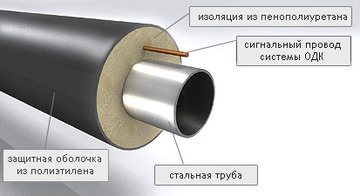 Преимущества использования теплоизолированных труб ППУ:Cамая низкая из современных теплоизоляторов теплопроводность, составляющая в зависимости от плотности 0,025 - 0,033 Вт/моС и обусловленная этим минимальная толщина изоляции (5 см ппу по теплопроводности равнозначны примерно 10 см минеральной ваты). Снижение потерь тепла в 8-10 раз у трубы ППУ ПЭ и трубы ППУ ОЦ, по сравнению с минераловатной изоляцией.ППУ изоляция обладает высокой долговечностью (срок эксплуатации ППУ изоляции составляет свыше 30 лет с полным сохранением свойств).Высокая механическая прочность материала.ППУ изоляция обладает высокой и долговечной адгезией (сцепляемостью) с поверхностью трубы и гидрозащитной оболочкой.Устойчивость к воздействию влаги (водопоглащение по массе всего 2%).Теплоизоляция для труб ППУ монолитная, бесшовная, не образует "мостиков холода".Пенополиуретан инертен к щелочным и кислотным средам, защищает трубу от наружной коррозии и химически агрессивных сред, существенно продлевая срок службы трубопровода.Пенополиуретан нетоксичен и безопасен для человека.Рабочая температура эксплуатации ППУ до 1400С, при кратковременных воздействиях - до 1500С.Капитальные затраты снижаются в 1,2 раза.Срок строительства трубы в ППУ изоляции сокращается в 2,5-3 раза.Эксплуатационные расходы при обслуживании трубы в ППУ уменьшаются в 9 раз.Расходы на ремонт уменьшаются в 3 раза.В течение периода эксплуатации обеспечивается контроль за состоянием трубы без вскрытия траншеи.Таблица Раздел 6 «Перспективные топливные балансы»В таблицах 24 и 25 представлены перспективные топливные балансы котельных МО Кипенское сельское поселение. В таблицах наблюдается увеличение расхода в связи с ростом застройки в МО Кипенское сельское поселение.Таблица Перспективные балансы расхода топлива КипеньТаблица  Перспективные балансы расхода топлива КелозиРаздел 7 «Инвестиции в строительство, реконструкцию и техническое перевооружение»а) предложения по величине необходимых инвестиций в строительство, реконструкцию и техническое перевооружение источников тепловой энергии на каждом этапеСтроительство Блочно-модульной котельнойВ связи с высоким износом оборудования (более 70%) котельной в деревне Кипень, рекомендуется строительство Блочно-модульной котельной. Для строительства блочно-модульной котельной мощностью 8 Гкал/ч в деревне Кипень потребуется порядка 32 млн. руб. (в ценах 2018г.) с учетом НДС (20%). Эффективность использования небольших котельных повышенной заводской готовности (блочно-модульные котельные) определяется:а) простотой конструкции, быстротой и легкостью монтажа;б) меньшей на 30-40% металлоемкостью сооружений и на 30-80% стоимостью строительно монтажных работ;в) в 6-7 раз меньшими трудозатратами;г) сокращением в 10 раз расхода сборного и монолитного железобетона;д) уменьшением в 1,5-2 раза эксплуатационных затрат;е) низкими расходами топливаТаблица  Ориентировочная стоимость строительства блочно-модульной котельной                    Организация закрытой системы теплоснабженияВ соответствии с п. 10. ФЗ №417 от 07.12.2011 г. «О внесении изменений в отдельные законодательные акты Российской Федерации в связи с принятием Федерального закона "О водоснабжении и водоотведении»:с 1 января 2013 года подключение объектов капитального строительства потребителей к централизованным открытым системам теплоснабжения (горячего водоснабжения) для нужд горячего водоснабжения, осуществляемого путем отбора теплоносителя на нужды горячего водоснабжения, не допускается;с 1 января 2022 года использование централизованных открытых систем теплоснабжения (горячего водоснабжения) для нужд горячего водоснабжения, осуществляемого путем отбора теплоносителя на нужды горячего водоснабжения, не допускается.Наиболее рационально, закрытое горячее водоснабжение может быть осуществлено установкой теплообменников в индивидуальных тепловых пунктах (ИТП) потребителей. Также установку теплообменников ГВС следует предусматривать для всех промышленных предприятий, административных и социальных зданий. Установка теплообменников в ИТП, является наиболее экономичным способом организации закрытой системы ГВС, т.к. исключаются затраты на строительство зданий и сетей ГВС в границах кварталов.Строительство и установка теплообменников в 30 ИТП оценивается в 40 млн рублей.б) предложения по величине необходимых инвестиций в строительство, реконструкцию и техническое перевооружение тепловых сетей, насосных станций и тепловых пунктов на каждом этапе                    Организация закрытой системы теплоснабженияВ соответствии с п. 10. ФЗ №417 от 07.12.2011 г. «О внесении изменений в отдельные законодательные акты Российской Федерации в связи с принятием Федерального закона "О водоснабжении и водоотведении»:с 1 января 2013 года подключение объектов капитального строительства потребителей к централизованным открытым системам теплоснабжения (горячего водоснабжения) для нужд горячего водоснабжения, осуществляемого путем отбора теплоносителя на нужды горячего водоснабжения, не допускается;с 1 января 2022 года использование централизованных открытых систем теплоснабжения (горячего водоснабжения) для нужд горячего водоснабжения, осуществляемого путем отбора теплоносителя на нужды горячего водоснабжения, не допускается.Наиболее рационально, закрытое горячее водоснабжение может быть осуществлено установкой теплообменников в индивидуальных тепловых пунктах (ИТП) потребителей. Также установку теплообменников ГВС следует предусматривать для всех промышленных предприятий, административных и социальных зданий. Установка теплообменников в ИТП, является наиболее экономичным способом организации закрытой системы ГВС, т.к. исключаются затраты на строительство зданий и сетей ГВС в границах кварталов.Строительство и установка теплообменников в 30 ИТП оценивается в 40 млн рублей.                    Реконструкция тепловых сетейОсновной проблемой организации качественного и надежного теплоснабжения поселения является износ тепловых сетей. Как было показано в обосновывающих материалах, большая часть тепловых сетей на территории поселения проложена в 1973 году и не соответствует критериям нормативной надежности. Удельные затраты на реконструкцию тепловых сетей различных диаметров приведены в таблице  и на рисунке .Таблица  Удельные затраты на реконструкцию тепловых сетейРисунок  Затраты на реконструкцию тепловых сетейРезультаты расчета суммарной протяженности тепловых сетей, подлежащих перекладке в связи с превышением нормативного срока эксплуатации трубопроводов, приведены в таблицах.Таблица  Затраты на перекладку сетей в деревне КипеньТаблица  Затраты на перекладку сетей в деревне КелозиРаздел 8 «Решение об определении единой теплоснабжающей организации (организаций) »В соответствии со статьей 2 п. 28 Федерального закона от 27 июля 2010 года№190-ФЗ «О теплоснабжении»:Единая теплоснабжающая организация в системе теплоснабжения (далее - единая теплоснабжающая организация) - теплоснабжающая организация, которая определяется в схеме теплоснабжения федеральным органом исполнительной власти, уполномоченным Правительством Российской Федерации на реализацию государственной политики в сфере теплоснабжения, или органом местного самоуправления на основании критериев и в порядке, которые установлены правилами организации теплоснабжения, утвержденными Правительством Российской Федерации.В соответствии с пунктом 22 «Требований к порядку разработки и утверждения схем теплоснабжения», утвержденных Постановлением Правительства Российской Федерации от 22.02.2012 №154:Определение в схеме теплоснабжения единой теплоснабжающей организации (организаций) осуществляется в соответствии с критериями и порядком определения единой теплоснабжающей организации установленным Правительством Российской Федерации.Критерии и порядок определения единой теплоснабжающей организации установлены Постановлением Правительства Российской Федерации от 08.08.2012 №808 «Об организации теплоснабжения в Российской Федерации и о внесении изменений в некоторые акты Правительства Российской Федерации».В соответствии с требованиями документа:Статус единой теплоснабжающей организации присваивается теплоснабжающей и (или) теплосетевой организации решением федерального органа исполнительной власти (в отношении городов населением 500 тысяч человек и более) или органа местного самоуправления (далее - уполномоченные органы) при утверждении схемы теплоснабжения.В проекте схемы теплоснабжения должны быть определены границы зон деятельности единой теплоснабжающей организации (организаций). Границы зоны (зон) деятельности единой теплоснабжающей организации (организаций) определяются границами системы теплоснабжения.Для присвоении организации статуса единой теплоснабжающей организации на территории поселения, городского округа лица, владеющие на праве собственности или ином законном основании источниками тепловой энергии и (или) тепловыми сетями, подают в уполномоченный орган в течение 1 месяца с даты опубликования (размещения) в установленном порядке проекта схемы теплоснабжения, а также с даты опубликования (размещения) сообщения, указанного в пункте 17 настоящих Правил, заявку на присвоение организации статуса единой теплоснабжающей организации с указанием зоны ее деятельности. К заявке прилагается бухгалтерская отчетность, составленная на последнюю отчетную дату перед подачей заявки, с отметкой налогового органа о ее принятии.Уполномоченные органы обязаны в течение 3 рабочих дней с даты окончания срока подачи заявок разместить сведения о принятых заявках на сайте поселения, городского округа, н сайте соответствующего субъекта Российской Федерации в информационно-телекоммуникационной сети «Интернет» (далее - официальный сайт).В случае если на территории поселения, городского округа существуют несколько систем теплоснабжения, уполномоченные органы вправе:определить единую теплоснабжающую организацию (организации) в каждой из систем теплоснабжения, расположенных в границах поселения, городского округа;определить на несколько систем теплоснабжения единую теплоснабжающую организацию, если такая организация владеет на праве собственности или ином законном основании источниками тепловой энергии и (или) тепловыми сетями в каждой из систем теплоснабжения, входящей в зону её деятельности.В случае если в отношении одной зоны деятельности единой теплоснабжающей организации подана одна заявка от лица, владеющего на праве собственности или ином законном основании источниками тепловой энергии и (или) тепловыми сетями в соответствующей системе теплоснабжения, то статус единой теплоснабжающей организации присваивается указанному лицу.В случае если в отношении одной зоны деятельности единой теплоснабжающей организации подано несколько заявок от лиц, владеющих на праве собственности или ином законном основании источниками тепловой энергии и (или) тепловыми сетями в соответствующей системе теплоснабжения, орган местного самоуправления присваивает статус единой теплоснабжающей организации в соответствии с критериями определения единой теплоснабжающей организации.В случае если в отношении зоны деятельности единой теплоснабжающей организации не подано ни одной заявки на присвоение соответствующего статуса, статус единой теплоснабжающей организации присваивается организации, владеющей в соответствующей зоне деятельности источниками тепловой энергии и (или) тепловыми сетями, и соответствующей критериям.Критерии определения единой теплоснабжающей организации:владение на праве собственности или ином законном основании источниками тепловой энергии с наибольшей рабочей тепловой мощностью и (или) тепловыми сетями с наибольшей емкостью в границах зоны деятельности единой теплоснабжающей организации;размер собственного капитала;способность в лучшей мере обеспечить надежность теплоснабжения в соответствующей системе теплоснабжения.Размер собственного капитала определяется по данным бухгалтерской отчетности, составленной на последнюю отчетную дату перед подачей заявки на присвоение статуса единой теплоснабжающей организации с отметкой налогового органа о не принятии;Единая теплоснабжающая организация обязана:заключать и надлежаще исполнять договоры теплоснабжения со всеми обратившимися к ней потребителями тепловой энергии в своей зоне деятельности;осуществлять мониторинг реализации схемы теплоснабжения и подавать в орган, утвердивший схему теплоснабжения, отчеты о реализации, включая предложения по актуализации схемы;надлежащим образом исполнять обязательства перед иными теплоснабжающими и теплосетевыми организациями в зоне своей деятельности;осуществлять контроль режимов потребления тепловой энергии в зоне своей деятельности.Рассмотрев и проанализировав, при актуализации Схемы теплоснабжения, информацию по организации осуществляющей выработку тепла в МО Кипенское сельское поселение, и проведя оценку ее деятельности на соответствие критериям, установленным для единой теплоснабжающей организации, администрация МО Кипенское сельское поселение рассмотрело и утверждает в качестве единой теплоснабжающей организации на территории МО Кипенское сельское поселение – АО «ИЭК».Акционерное общество «ИЭК» отвечает критериям, установленным для организации, претендующей на статус единой теплоснабжающей организации, а именно: АО «ИЭК» на праве аренды осуществляет эксплуатацию источников тепла с наибольшей рабочей тепловой мощностью в данном МО;АО «ИЭК» имеет способность в лучшей мере обеспечить надежность теплоснабжения в системе теплоснабжения МО Кипенское сельское поселение. У него имеется квалифицированный персонал для ремонта и обслуживания котельного оборудования и тепловых сетей, техника необходимая для проведения ремонтно-строительных работ на источниках тепла и тепло сетевых объектов.Раздел 9 «Решение о распределении тепловой нагрузки между источниками тепловой энергии»Раздел  не рассматривается в связи с отсутствием других источников тепловой энергии.Раздел 10 «Решения по бесхозяйным тепловым сетям»Бесхозяйные тепловые сети в границах Кипенского сельского поселения отсутствуют.УТВЕРЖДАЮГлава  муниципального образования Кипенское сельское поселение Ломоносовского муниципального района Ленинградской областиГлава  муниципального образования Кипенское сельское поселение Ломоносовского муниципального района Ленинградской области_________М.В. Кюне «___»______________2020г.ОбъектГод строительстваРайон размещенияМалоэтажный многоквартирный дом (общая площадь 2000 кв. м)2015Дер. КипеньМалоэтажный многоквартирный дом (общая площадь 2000 кв. м)2015Дер. КипеньМалоэтажный многоквартирный дом (общая площадь 2000 кв. м)2015Дер. КипеньМалоэтажный многоквартирный дом (общая площадь 2000 кв. м)2015Дер. КелозиМалоэтажный многоквартирный дом (общая площадь 2000 кв. м)2015Дер. КелозиМалоэтажный многоквартирный дом (общая площадь 2000 кв. м)2015Дер. КелозиМалоэтажный многоквартирный дом (общая площадь 2000 кв. м)2016Дер. КипеньМалоэтажный многоквартирный дом (общая площадь 2000 кв. м)2016Дер. КипеньМалоэтажный многоквартирный дом (общая площадь 2000 кв. м)2016Дер. КипеньМалоэтажный многоквартирный дом (общая площадь 2000 кв. м)2016Дер. КелозиМалоэтажный многоквартирный дом (общая площадь 2000 кв. м)2016Дер. КелозиМалоэтажный многоквартирный дом (общая площадь 2000 кв. м)2016Дер. КелозиМалоэтажный многоквартирный дом (общая площадь 2000 кв. м)2017Дер. КипеньМалоэтажный многоквартирный дом (общая площадь 2000 кв. м)2017Дер. КипеньМалоэтажный многоквартирный дом (общая площадь 2000 кв. м)2017Дер. КипеньМалоэтажный многоквартирный дом (общая площадь 2000 кв. м)2017Дер. КелозиМалоэтажный многоквартирный дом (общая площадь 2000 кв. м)2017Дер. КелозиМалоэтажный многоквартирный дом (общая площадь 2000 кв. м)2017Дер. КелозиМалоэтажный многоквартирный дом (общая площадь 2000 кв. м)2018Дер. КипеньМалоэтажный многоквартирный дом (общая площадь 2000 кв. м)2018Дер. Келози№АдресНазначениеэтажностьОтапливаемая площадь, м2Тепловая нагрузка, Гкал/часТепловая нагрузка, Гкал/час№АдресНазначениеэтажностьОтапливаемая площадь, м2ОтоплениеГВС1Нарвское шоссе 31мкд1627,60,0680,0122Нарвское шоссе 33мкд2106,10,0480,0073Нарвское шоссе 33амкд3967,20,090,0164Нарвское шоссе 35мкд2н/д0,0460,0075Нарвское шоссе 37мкдн/дн/д0,0170,0016Нарвское шоссе 39мкдн/дн/д0,0190,0017Нарвское шоссе 41мкдн/дн/д0,0670,0148Нарвское шоссе 43мкд2631,80,0660,0149Нарвское шоссе 43амкд31085,30,0950,01810Ропшинское шоссе 1мкд53701,50,2510,05811Ропшинское шоссе 3мкд53721,90,2530,06312Ропшинское шоссе 7мкд54266,40,2860,07613Ропшинское шоссе 9мкд54295,50,2950,07514Ропшинское шоссе 11мкд54581,30,3080,07515Ропшинское шоссе 13мкд54336,90,2960,08116Ропшинское шоссе 15мкд543150,2970,08317Ропшинское шоссе 17мкд533610,2430,05918Ропшинское шоссе 19мкд53578,10,2440,06119Ропшинское шоссе 21мкд55707,10,390,08920Кафе «Родник»н/дн/д0,03521АТСн/дн/д0,02322ДКн/дн/д0,03823Детский садн/дн/д0,3660,00824Администрациян/дн/д0,04225Банян/дн/д0,0060,02926Магазинн/дн/д0,05727Кафе «Застава»н/дн/д0,05228Муз. школан/дн/д0,0329Хоз. магазинн/дн/д0,01530ГРПн/дн/д0,0053№АдресНазначениеэтажность Общая площадь, м2Тепловая нагрузка, Гкал/часТепловая нагрузка, Гкал/час№АдресНазначениеэтажность Общая площадь, м2ОтоплениеГВС1Парковая 1мжд2318,30,0410,01862Парковая 1амжд2911,60,0830,07033Парковая 2мжд2315,50,0450,01654Парковая 3мжд23520,0460,03415Парковая 4мжд2639,70,0530,04036Парковая 5мжд2633,80,060,03417Парковая 6мжд551550,2950,29068Парковая 7мжд55161,40,30,27719Парковая 8мжд52736,60,1850,187110Парковая 9мжд527470,1860,171611Парковая 10мжд51398,10,110,073412Парковая 11мжд51457,90,120,087913Детский садн/дн/д0,40,02514Магазинн/дн/д0,080,02515Школан/дн/д0,20,02416Дом культурын/дн/д0,050,00617Банян/дн/д0,010,05№ п/пНаименованиеГодовой прирост общей площади социально-административной застройки , м2Годовой прирост общей площади социально-административной застройки , м2Годовой прирост общей площади социально-административной застройки , м2Годовой прирост общей площади социально-административной застройки , м2Годовой прирост общей площади социально-административной застройки , м2Годовой прирост общей площади социально-административной застройки , м2Годовой прирост общей площади социально-административной застройки , м2Годовой прирост общей площади социально-административной застройки , м2Годовой прирост общей площади социально-административной застройки , м2Годовой прирост общей площади социально-административной застройки , м2Годовой прирост общей площади социально-административной застройки , м2Годовой прирост общей площади социально-административной застройки , м2Годовой прирост общей площади социально-административной застройки , м2Годовой прирост общей площади социально-административной застройки , м2Годовой прирост общей площади социально-административной застройки , м2Годовой прирост общей площади социально-административной застройки , м2№ п/пНаименование201420152016201720182019202020212022202320242025202620272028Всего на период разработки Схемы 1Дом культуры (300 мест)  100010002Спортивно-оздоровительный комплекс5405403Торговый центр 500500Всего00100054050000000000002040№ п/пНаименованиеГодовой прирост общей площади социально-административной застройки , м2Годовой прирост общей площади социально-административной застройки , м2Годовой прирост общей площади социально-административной застройки , м2Годовой прирост общей площади социально-административной застройки , м2Годовой прирост общей площади социально-административной застройки , м2Годовой прирост общей площади социально-административной застройки , м2Годовой прирост общей площади социально-административной застройки , м2Годовой прирост общей площади социально-административной застройки , м2Годовой прирост общей площади социально-административной застройки , м2Годовой прирост общей площади социально-административной застройки , м2Годовой прирост общей площади социально-административной застройки , м2Годовой прирост общей площади социально-административной застройки , м2Годовой прирост общей площади социально-административной застройки , м2Годовой прирост общей площади социально-административной застройки , м2Годовой прирост общей площади социально-административной застройки , м2Годовой прирост общей площади социально-административной застройки , м2№ п/пНаименование201420152016201720182019202020212022202320242025202620272028Всего на период разработки Схемы 1Дом культуры (300 мест)  100010002Спортивно-оздоровительный комплекс540540Всего00100054050000000000001540НаименованиеГодовой прирост площадей многоквартирной застройки малоэтажной застройки, м2Годовой прирост площадей многоквартирной застройки малоэтажной застройки, м2Годовой прирост площадей многоквартирной застройки малоэтажной застройки, м2Годовой прирост площадей многоквартирной застройки малоэтажной застройки, м2Годовой прирост площадей многоквартирной застройки малоэтажной застройки, м2Годовой прирост площадей многоквартирной застройки малоэтажной застройки, м2Годовой прирост площадей многоквартирной застройки малоэтажной застройки, м2Годовой прирост площадей многоквартирной застройки малоэтажной застройки, м2Годовой прирост площадей многоквартирной застройки малоэтажной застройки, м2Годовой прирост площадей многоквартирной застройки малоэтажной застройки, м2Годовой прирост площадей многоквартирной застройки малоэтажной застройки, м2Годовой прирост площадей многоквартирной застройки малоэтажной застройки, м2Годовой прирост площадей многоквартирной застройки малоэтажной застройки, м2Годовой прирост площадей многоквартирной застройки малоэтажной застройки, м2Годовой прирост площадей многоквартирной застройки малоэтажной застройки, м2Годовой прирост площадей многоквартирной застройки малоэтажной застройки, м2Наименование201420152016201720182019202020212022202320242025202620272028Всего на период разработки Схемы КипеньМалоэтажная многоквартирная  застройка 60006000 60002000 20000КелозиМалоэтажная многоквартирная  застройка600060006000200020000НаименованиеПрирост максимальной перспективной нагрузки на отопление малоэтажной застройки, Гкал/чПрирост максимальной перспективной нагрузки на отопление малоэтажной застройки, Гкал/чПрирост максимальной перспективной нагрузки на отопление малоэтажной застройки, Гкал/чПрирост максимальной перспективной нагрузки на отопление малоэтажной застройки, Гкал/чПрирост максимальной перспективной нагрузки на отопление малоэтажной застройки, Гкал/чПрирост максимальной перспективной нагрузки на отопление малоэтажной застройки, Гкал/чПрирост максимальной перспективной нагрузки на отопление малоэтажной застройки, Гкал/чПрирост максимальной перспективной нагрузки на отопление малоэтажной застройки, Гкал/чПрирост максимальной перспективной нагрузки на отопление малоэтажной застройки, Гкал/чПрирост максимальной перспективной нагрузки на отопление малоэтажной застройки, Гкал/чПрирост максимальной перспективной нагрузки на отопление малоэтажной застройки, Гкал/чПрирост максимальной перспективной нагрузки на отопление малоэтажной застройки, Гкал/чПрирост максимальной перспективной нагрузки на отопление малоэтажной застройки, Гкал/чПрирост максимальной перспективной нагрузки на отопление малоэтажной застройки, Гкал/чПрирост максимальной перспективной нагрузки на отопление малоэтажной застройки, Гкал/чПрирост максимальной перспективной нагрузки на отопление малоэтажной застройки, Гкал/чНаименование201420152016201720182019202020212022202320242025202620272028Всего на период разработки Схемы КипеньМалоэтажная многоквартирная  застройка 0,438 0,438  0,438 0,146 1,46КелозиМалоэтажная многоквартирная  застройка0,4380,4380,4380,1461,46№ п/пНаименованиеГодовой прирост перспективной нагрузки  на отопление и вентиляцию социально-административной застройки , Гкал/чГодовой прирост перспективной нагрузки  на отопление и вентиляцию социально-административной застройки , Гкал/чГодовой прирост перспективной нагрузки  на отопление и вентиляцию социально-административной застройки , Гкал/чГодовой прирост перспективной нагрузки  на отопление и вентиляцию социально-административной застройки , Гкал/чГодовой прирост перспективной нагрузки  на отопление и вентиляцию социально-административной застройки , Гкал/чГодовой прирост перспективной нагрузки  на отопление и вентиляцию социально-административной застройки , Гкал/чГодовой прирост перспективной нагрузки  на отопление и вентиляцию социально-административной застройки , Гкал/чГодовой прирост перспективной нагрузки  на отопление и вентиляцию социально-административной застройки , Гкал/чГодовой прирост перспективной нагрузки  на отопление и вентиляцию социально-административной застройки , Гкал/чГодовой прирост перспективной нагрузки  на отопление и вентиляцию социально-административной застройки , Гкал/чГодовой прирост перспективной нагрузки  на отопление и вентиляцию социально-административной застройки , Гкал/чГодовой прирост перспективной нагрузки  на отопление и вентиляцию социально-административной застройки , Гкал/чГодовой прирост перспективной нагрузки  на отопление и вентиляцию социально-административной застройки , Гкал/чГодовой прирост перспективной нагрузки  на отопление и вентиляцию социально-административной застройки , Гкал/чГодовой прирост перспективной нагрузки  на отопление и вентиляцию социально-административной застройки , Гкал/чГодовой прирост перспективной нагрузки  на отопление и вентиляцию социально-административной застройки , Гкал/ч№ п/пНаименование201420152016201720182019202020212022202320242025202620272028Всего на период разработки Схемы 1Дом культуры (300 мест)  0,0450,0452Спортивно-оздоровительный комплекс0,0530,0533Торговый центр 0,0270,027Всего000,0450,0530,02700000000000,125№ п/пНаименованиеГодовой прирост перспективной нагрузки на отопление и вентиляцию социально-административной застройки , Гкал/чГодовой прирост перспективной нагрузки на отопление и вентиляцию социально-административной застройки , Гкал/чГодовой прирост перспективной нагрузки на отопление и вентиляцию социально-административной застройки , Гкал/чГодовой прирост перспективной нагрузки на отопление и вентиляцию социально-административной застройки , Гкал/чГодовой прирост перспективной нагрузки на отопление и вентиляцию социально-административной застройки , Гкал/чГодовой прирост перспективной нагрузки на отопление и вентиляцию социально-административной застройки , Гкал/чГодовой прирост перспективной нагрузки на отопление и вентиляцию социально-административной застройки , Гкал/чГодовой прирост перспективной нагрузки на отопление и вентиляцию социально-административной застройки , Гкал/чГодовой прирост перспективной нагрузки на отопление и вентиляцию социально-административной застройки , Гкал/чГодовой прирост перспективной нагрузки на отопление и вентиляцию социально-административной застройки , Гкал/чГодовой прирост перспективной нагрузки на отопление и вентиляцию социально-административной застройки , Гкал/чГодовой прирост перспективной нагрузки на отопление и вентиляцию социально-административной застройки , Гкал/чГодовой прирост перспективной нагрузки на отопление и вентиляцию социально-административной застройки , Гкал/чГодовой прирост перспективной нагрузки на отопление и вентиляцию социально-административной застройки , Гкал/чГодовой прирост перспективной нагрузки на отопление и вентиляцию социально-административной застройки , Гкал/чГодовой прирост перспективной нагрузки на отопление и вентиляцию социально-административной застройки , Гкал/ч№ п/пНаименование201420152016201720182019202020212022202320242025202620272028Всего на период разработки Схемы 1Дом культуры (300 мест)  0,0450,0452Спортивно-оздоровительный комплекс0,0530,053Всего000,0450,053000000000000,098№ п/пНаименованиеГодовой прирост перспективной нагрузки  на ГВС социально-административной застройки , Гкал/чГодовой прирост перспективной нагрузки  на ГВС социально-административной застройки , Гкал/чГодовой прирост перспективной нагрузки  на ГВС социально-административной застройки , Гкал/чГодовой прирост перспективной нагрузки  на ГВС социально-административной застройки , Гкал/чГодовой прирост перспективной нагрузки  на ГВС социально-административной застройки , Гкал/чГодовой прирост перспективной нагрузки  на ГВС социально-административной застройки , Гкал/чГодовой прирост перспективной нагрузки  на ГВС социально-административной застройки , Гкал/чГодовой прирост перспективной нагрузки  на ГВС социально-административной застройки , Гкал/чГодовой прирост перспективной нагрузки  на ГВС социально-административной застройки , Гкал/чГодовой прирост перспективной нагрузки  на ГВС социально-административной застройки , Гкал/чГодовой прирост перспективной нагрузки  на ГВС социально-административной застройки , Гкал/чГодовой прирост перспективной нагрузки  на ГВС социально-административной застройки , Гкал/чГодовой прирост перспективной нагрузки  на ГВС социально-административной застройки , Гкал/чГодовой прирост перспективной нагрузки  на ГВС социально-административной застройки , Гкал/чГодовой прирост перспективной нагрузки  на ГВС социально-административной застройки , Гкал/чГодовой прирост перспективной нагрузки  на ГВС социально-административной застройки , Гкал/ч№ п/пНаименование201420152016201720182019202020212022202320242025202620272028Всего на период разработки Схемы 1Дом культуры (300 мест)  0,0040,0042Спортивно-оздоровительный комплекс0,0020,0023Торговый центр 0,0010,001Всего000,0040,0020,00100000000000,007№ п/пНаименованиеГодовой прирост перспективной нагрузки на ГВС социально-административной застройки , Гкал/чГодовой прирост перспективной нагрузки на ГВС социально-административной застройки , Гкал/чГодовой прирост перспективной нагрузки на ГВС социально-административной застройки , Гкал/чГодовой прирост перспективной нагрузки на ГВС социально-административной застройки , Гкал/чГодовой прирост перспективной нагрузки на ГВС социально-административной застройки , Гкал/чГодовой прирост перспективной нагрузки на ГВС социально-административной застройки , Гкал/чГодовой прирост перспективной нагрузки на ГВС социально-административной застройки , Гкал/чГодовой прирост перспективной нагрузки на ГВС социально-административной застройки , Гкал/чГодовой прирост перспективной нагрузки на ГВС социально-административной застройки , Гкал/чГодовой прирост перспективной нагрузки на ГВС социально-административной застройки , Гкал/чГодовой прирост перспективной нагрузки на ГВС социально-административной застройки , Гкал/чГодовой прирост перспективной нагрузки на ГВС социально-административной застройки , Гкал/чГодовой прирост перспективной нагрузки на ГВС социально-административной застройки , Гкал/чГодовой прирост перспективной нагрузки на ГВС социально-административной застройки , Гкал/чГодовой прирост перспективной нагрузки на ГВС социально-административной застройки , Гкал/чГодовой прирост перспективной нагрузки на ГВС социально-административной застройки , Гкал/ч№ п/пНаименование201420152016201720182019202020212022202320242025202620272028Всего на период разработки Схемы 1Дом культуры (300 мест)  0,0040,0042Спортивно-оздоровительный комплекс0,0020,002Всего000,0040,002000000000000,006НаименованиеПрирост максимальной перспективной нагрузки на ГВС малоэтажной застройки, Гкал/чПрирост максимальной перспективной нагрузки на ГВС малоэтажной застройки, Гкал/чПрирост максимальной перспективной нагрузки на ГВС малоэтажной застройки, Гкал/чПрирост максимальной перспективной нагрузки на ГВС малоэтажной застройки, Гкал/чПрирост максимальной перспективной нагрузки на ГВС малоэтажной застройки, Гкал/чПрирост максимальной перспективной нагрузки на ГВС малоэтажной застройки, Гкал/чПрирост максимальной перспективной нагрузки на ГВС малоэтажной застройки, Гкал/чПрирост максимальной перспективной нагрузки на ГВС малоэтажной застройки, Гкал/чПрирост максимальной перспективной нагрузки на ГВС малоэтажной застройки, Гкал/чПрирост максимальной перспективной нагрузки на ГВС малоэтажной застройки, Гкал/чПрирост максимальной перспективной нагрузки на ГВС малоэтажной застройки, Гкал/чПрирост максимальной перспективной нагрузки на ГВС малоэтажной застройки, Гкал/чПрирост максимальной перспективной нагрузки на ГВС малоэтажной застройки, Гкал/чПрирост максимальной перспективной нагрузки на ГВС малоэтажной застройки, Гкал/чПрирост максимальной перспективной нагрузки на ГВС малоэтажной застройки, Гкал/чПрирост максимальной перспективной нагрузки на ГВС малоэтажной застройки, Гкал/чНаименование201420152016201720182019202020212022202320242025202620272028Всего на период разработки Схемы КипеньМалоэтажная многоквартирная  застройка 0,36 0,36  0,36 0,121,2КелозиМалоэтажная многоквартирная  застройка0,360,360,360,121,2Ед. измеренияОбозначениеЗначениеПоправочный коэффициент-ϕ1Среднее число абонентов на еденицу зоны действия источника теплоснабжения 1/км2штВ20625Теплоплотность района Гкал/час*км2Гкал/час*км2П39,19Суммарная присоединненая нагрузка потребителейГкал/часq6,28Расчетная температура в подающем трубопроводеС0Τ195Расчетная температура в обратном трубопроводеС0Τ170Расчетный перепад температур теплоносителя в тепловой сетиС0∆τ25Оптимальный радиус теплоснабженияRкм0,68Ед. измеренияОбозначениеЗначениеПоправочный коэффициент-ϕ1Среднее число абонентов на еденицу зоны действия источника теплоснабжения 1/км2штВ12000Теплоплотность района Гкал/час*км2Гкал/час*км2П45,6Суммарная присоединненая нагрузка потребителейГкал/часq4,56Расчетная температура в подающем трубопроводеС0Τ190Расчетная температура в обратном трубопроводеС0Τ170Расчетный перепад температур теплоносителя в тепловой сетиС0∆τ20Оптимальный радиус теплоснабженияRкм0,53201320132013201320132015201520152015201720172017201720222022202220222028202820282028КотельнаяМощность котельной Гкал/чРасполагаемая мощность котельнойПрисоединенная нагрузка Гкал/чРезерв/дефицит тепловой мощностиМощность котельной Гкал/чРасполагаемая мощность котельнойПрисоединенная нагрузка Гкал/чРезерв/дефицит тепловой мощностиМощность котельной Гкал/чРасполагаемая мощность котельнойПрисоединенная нагрузка Гкал/чРезерв/дефицит тепловой мощностиМощность котельной Гкал/чРасполагаемая мощность котельнойПрисоединенная нагрузка Гкал/чРезерв/дефицит тепловой мощностиМощность котельной Гкал/чРасполагаемая мощность котельнойПрисоединенная нагрузка Гкал/чРезерв/дефицит тепловой мощностиКипень16,9616,966,2810,6816,9616,967,089,884,1316,968,788,1816,9616,969,077,8916,9616,969,077,89201320132013201320132015201520152015201720172017201720222022202220222028202820282028КотельнаяМощность котельной Гкал/чРасполагаемая мощность котельнойПрисоединенная нагрузка Гкал/чРезерв/дефицит тепловой мощностиМощность котельной Гкал/чРасполагаемая мощность котельнойПрисоединенная нагрузка Гкал/чРезерв/дефицит тепловой мощностиМощность котельной Гкал/чРасполагаемая мощность котельнойПрисоединенная нагрузка Гкал/чРезерв/дефицит тепловой мощностиМощность котельной Гкал/чРасполагаемая мощность котельнойПрисоединенная нагрузка Гкал/чРезерв/дефицит тепловой мощностиМощность котельной Гкал/чРасполагаемая мощность котельнойПрисоединенная нагрузка Гкал/чРезерв/дефицит тепловой мощностиКелози5,165,164,560,65,165,165,36-0,25,165,167,06-1,95,165,167,33-2,175,165,167,33-2,17НаименованиеБалансы  теплоносителя, т/чБалансы  теплоносителя, т/чБалансы  теплоносителя, т/чБалансы  теплоносителя, т/чБалансы  теплоносителя, т/чБалансы  теплоносителя, т/чБалансы  теплоносителя, т/чБалансы  теплоносителя, т/чБалансы  теплоносителя, т/чБалансы  теплоносителя, т/чБалансы  теплоносителя, т/чБалансы  теплоносителя, т/чБалансы  теплоносителя, т/чБалансы  теплоносителя, т/чБалансы  теплоносителя, т/чБалансы  теплоносителя, т/чНаименование2013201420152016201720182019202020212022202320242025202620272028Кипень189189193,8199,2204,5206,3206,3206,3206,3206,3206,3206,3206,3206,3206,3206,3Год2013201420152016201720182019202020212022202320242025202620272028Объем аварийной подпитки т/ч3,783,783,883,984,094,134,134,134,134,134,134,134,134,134,134,13НаименованиеБалансы  теплоносителя, т/чБалансы  теплоносителя, т/чБалансы  теплоносителя, т/чБалансы  теплоносителя, т/чБалансы  теплоносителя, т/чБалансы  теплоносителя, т/чБалансы  теплоносителя, т/чБалансы  теплоносителя, т/чБалансы  теплоносителя, т/чБалансы  теплоносителя, т/чБалансы  теплоносителя, т/чБалансы  теплоносителя, т/чБалансы  теплоносителя, т/чБалансы  теплоносителя, т/чБалансы  теплоносителя, т/чБалансы  теплоносителя, т/чНаименование2013201420152016201720182019202020212022202320242025202620272028Кипень156,9156,9161,7167,1172,4174174174174174174174174174174174Год2013201420152016201720182019202020212022202320242025202620272028Объем аварийной подпитки т/ч3,783,783,883,984,094,134,134,134,134,134,134,134,134,134,134,13Наименование участкаПротяженность ,мДиаметр, мТеплоизоляционный материалТип прокладки тепловой сети( надземная, канальная, бесканальная, по помещениям (подвалам)Год ввода в эксплуатацию (перекладки)Степень износа тепловых сетей, %График работы тепловой сети (отопит период)От котельной до ТК-1110200Минеральная ватаПб198648228От ТК-1 до ТК-2210200Минеральная ватаПб198648228ТК-2 до т.15,6200Минеральная ватаН197380228От т.1 до т.247,4200Минеральная ватаН197380228От т.2 до ТК-331200Минеральная ватаН197380228От ТК-3 до уз-125150Минеральная ватаПб197380228От уз-1 до уз-331150Минеральная ватаПб197380228От уз-3 до ж/д №379150Минеральная ватаПб197380228ж/д №3 до ТК-435150Минеральная ватаПб197380228От ТК-4 до ж/д №165125Минеральная ватаПб197380228От ж/д №1 до ж/д №1169125Минеральная ватаПб197380228От ввода в ж/д 11 до задвижки10125Минеральная ватаПб197380228От задвижки ж/д 11 до задвижки25100Минеральная ватаПб197380228От задвижки до узла5580Минеральная ватаПб197380228От ж/д 11до ж/д 219480Минеральная ватаПб197380228От ТК-4 до детского сада76100Минеральная ватаПб197380228От дома №3 до магазина12050Минеральная ватаПб197380228От уз-3 до грп932Минеральная ватаПб197380228От уз-1 до уз-21380Минеральная ватаПб197380228Уз-2 до магазина3280Минеральная ватаПб197380228Уз-2 до конторы1250Минеральная ватаПб197380228ТК-3 до ж/д №795150Минеральная ватаПб197380228От ж/д №7 до ж/д №9130150Минеральная ватаПб197380228От уз-4 до ж/д №1760150Минеральная ватаПб197380228Уз-4 до ж/д №1385150Минеральная ватаПб197380228По ж/д до узла на детский сад30150Минеральная ватаПб197380228До ж/д №159880Минеральная ватаПб197380228Отвод до детского сада100100Минеральная ватаПб197380228Отвод до дома №194580Минеральная ватаПб197380228Уз-4 до ж/д 1768100Минеральная ватаПб197380228ТК-2 до кафе109100/70Минеральная ватаПб197380228О т кафе до атс68,750Минеральная ватаПб197380228От атс до клуба3750Минеральная ватаПб197380228от кафе до муз школы6250Минеральная ватаПб197380228От ТК-1 уз 717100Минеральная ватаПб197380228Уз-7 баня1350Минеральная ватаПб197673228Уз-7 до уз-825100Минеральная ватаПб197380228Уз-8 до уз-942100Минеральная ватаПб197380228Уз-9 до ТК-52280Минеральная ватаПб197380228ТК-5 до уз-104050Минеральная ватаПб197380228Уз-10 до ТК-61550Минеральная ватаПб197380228ТК-6 до уз-113350Минеральная ватаПб197380228УЗ –11 до кафе Застава2550Минеральная ватаПб197380228Уз-11 до ж/д 311250Минеральная ватаПб197380228Уз -10 до ж/д 33а1550Минеральная ватаПб197380228ТК-5 до ж/д №35750Минеральная ватаПб197380228Уз-9 до уз-12250Минеральная ватаПб197380228Уз-12 до тк-74070Минеральная ватаПб197380228ТК-7 до ТК-84970Минеральная ватаПб197380228ТК-8 до ж/д №431650Минеральная ватаПб197380228От ТК-8 до ж/д №43а1850Минеральная ватаПб197380228Тк-7 до ж/д№411250Минеральная ватаПб197380228От уз-12 до ж/д 371250Минеральная ватаПб197673228От уз-8 до ж/д 392350Минеральная ватаПб197673228Наименование участкаПротяженность, мДиаметр, ммТеплоизоляционный материалТип прокладки тепловой сети( надземная, канальная, бесканальная, по помещениям (подвалам)Год ввода в эксплуатацию (перекладки)График работы тепловой сети (отопит период)От котельной до ТК-1100219мин. ватаПБ1989228От ТК-1 до ответвление 130219мин. ватаПБ1989228Ответвление 1 до бани1057мин. ватаН1989228Ответвление 1 до ТК-235219мин. ватаН1989228ТК-2 до ТК-360219мин. ватаН1989228ТК-3 до ТК-43557мин. ватаН1989228ТК-4 до ж/д №31457мин. ватаН1989228ТК-4 до ТК-55857мин. ватаН1989228ТК-5 до ж/д №21357мин. ватаН1989228ТК-5 до ж/д №54857мин. ватаН1989228ТК-5 до ТК-64057мин. ватаН1989228ТК-6 до ж/д №11357мин. ватаН1989228ТК-6 до ж/д №44857мин. ватаН1989228ТК-6 до ж/д №1а4257мин. ватаН1989228ТК-3 до ТК-7200219мин. ватаН1989228ТК-7 до ТК-8235219мин. ватаН1989228ТК-8 до ТК-915219мин. ватаН1989228ТК-9 до детский сад4057мин. ватаН1989228ТК-9 ж/д №63057мин. ватаН1989228Вдоль ж/д №69057мин. ватаН1989228Выход из ж/д №6 до магазина4057мин. ватаН1989228ТК-9 до ТК-1080219мин. ватаПБ1989228ТК-10 ж/д №7 1057мин. ватаН1989228ТК-10 до ТК-111889мин. ватаПБ1989228ТК-11 до ж/д №81889мин. ватаН1989228От ж/д №8 до ж/д №910089мин. ватаН1989228ТК-11 до ТК-12110108мин. ватаПБ1989228ТК-12 до школы6089мин. ватаПБ1989228ТК-12 до ТК-13 13089мин. ватаПБ1989228ТК-13 ж/д №102089мин. ватаПБ1989228От ТК-12 до ТК-148089мин. ватаПБ1989228ТК-14 до дом культуры 1565мин. ватаН1989228ТК-13 до ТК-153089мин. ватаПБ1989228ТК-15 до ж/д 115025мин. ватаН1989228показателипенополиуретанминерал. ватаКоэффициент теплопроводности0,019-0,0280,034-0,041Толщина покрытия35-70 мм.120-220 мм.Эффективный срок службы25-30 лет5 летПроизводство работОт +5С до +30СОт +5С до +30СВлага, агрессивные средыУстойчивТеплоизоляц. свойства теряются, восстановлению не подлежатЭкологическая чистотаБезопасен! Разрешено применение в жилых зданиях Минздравом РСФСР №07/6-561 от 26.12.86АллергенФактические тепловые потериВ 1,7 раза ниже нормативных СниП 2.04.14-88 Энергосбережение, №1, 1999 г.Превышение нормативных СниП после 12 месяцев эксплуатации.показателипенополиуретанминерал. ватаКоэффициент теплопроводности0,019-0,0280,034-0,041Толщина покрытия35-70 мм.120-220 мм.Эффективный срок службы25-30 лет5 летПроизводство работОт +5С до +30СОт +5С до +30СВлага, агрессивные средыУстойчивТеплоизоляц. свойства теряются, восстановлению не подлежатЭкологическая чистотаБезопасен! Разрешено применение в жилых зданиях Минздравом РСФСР №07/6-561 от 26.12.86АллергенПоказатель20142015201620172018-2028Максимальный часовой расход условного топлива, м3/ч853962107711921232Годовой расход условного топлива, млн м3/год1,992,142,322,482,54Показатель20142015201620172018-2028Максимальный часовой расход условного топлива, м3/ч619728843959996Годовой расход условного топлива, млн м3/год 1,031,171,351,511,56статьи затрат2014201520162018-20222023-2028ВсегоПИР и ПСД3,3Оборудование19СМР3,6Прочие0,4Всего26,3НДС5,26Смета31,56Условный диаметр, DуСтоимость перекладки тепловых сетей, тыс. руб./п.м. (с учетом НДС)Стоимость перекладки тепловых сетей, тыс. руб./п.м. (с учетом НДС)Условный диаметр, DуНадземнаяКанальная без замены лотков50034,658,54003047,135025423002037,32501535,52001227,21501025,5100819,480618,47051750 и менее415Диаметр трубопровода, мДлина трубопроводаЗатраты на замену участков теплосети, тыс. руб0,2394107170,12513434840,15630160650,136871390,0830455940,078915130,055498235Итого98803Диаметр трубопровода, мДлина трубопроводаЗатраты на замену участков теплосети, тыс. руб0,21975590600,108282240,08950092000,0576343170Итого21564